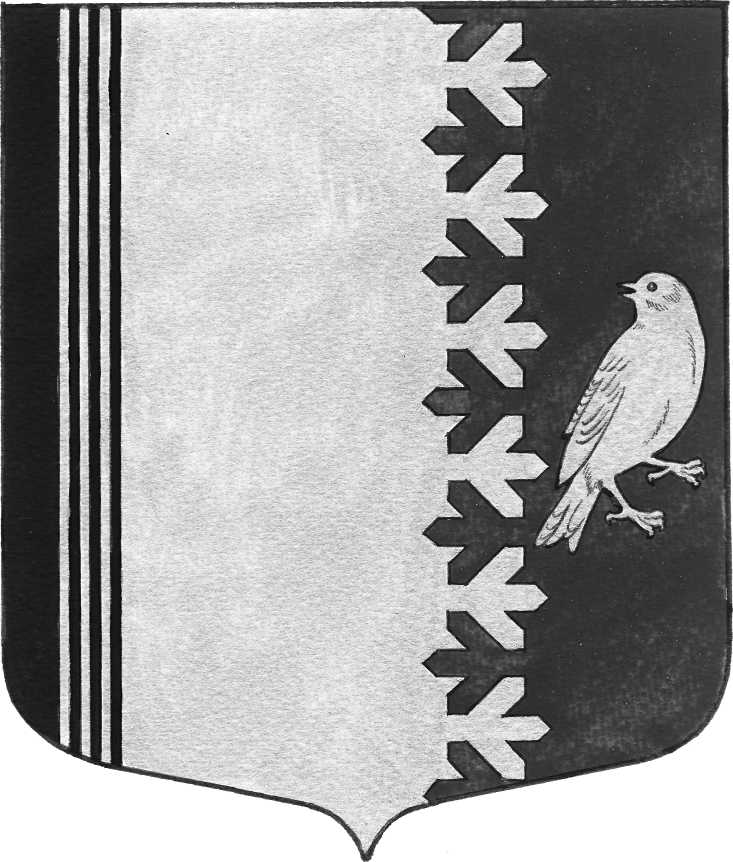 АДМИНИСТРАЦИЯ МУНИЦИПАЛЬНОГО ОБРАЗОВАНИЯШУМСКОЕ СЕЛЬСКОЕ ПОСЕЛЕНИЕ КИРОВСКОГО МУНИЦИПАЛЬНОГО РАЙОНА ЛЕНИНГРАДСКОЙ ОБЛАСТИ П О С Т А Н О В Л Е Н И Еот   23 ноября 2018 года   №  238О б отмене постановления администрации муниципального образования Шумское сельское поселение  Кировского муниципального района Ленинградской области от 03 ноября 2016 года № 157 «Об утверждении Административного регламента по предоставлению муниципальной услуги Предоставление земельных участков в постоянное (бессрочное) пользование» на территории муниципального образования Шумское сельское поселение Кировского муниципального района Ленинградской области»На основании Соглашения о передаче полномочий между администрацией муниципального образования Шумское сельское поселение Кировского муниципального района Ленинградской области и администрацией Кировского муниципального района Ленинградской области,  п о с т а н о в л я е т: 1. Отменить постановление администрации муниципального образования Шумское сельское поселение  Кировского муниципального района Ленинградской области от 03 ноября 2016 года № 157 «Об утверждении Административного регламента по предоставлению муниципальной услуги Предоставление земельных участков в постоянное (бессрочное) пользование» на территории муниципального образования Шумское сельское поселение Кировского муниципального района Ленинградской области».2. Настоящее постановление вступает в силу со дня его официального опубликования.3. Обнародовать  настоящее постановление в газете Вестник муниципального образования Шумское сельское поселение Кировского муниципального района Ленинградской области и подлежит размещению на официальном сайте поселения и на сайте: http://шумское.рф/.4. Контроль за выполнением настоящего постановления оставляю за собой.Глава администрации                                                                         В.Л. УльяновРазослано: дело, прокуратура, регистр, сайт, сектор управления имуществом, землей и приватизацией